SUMMARY OF OCCURRENCE № HU-6181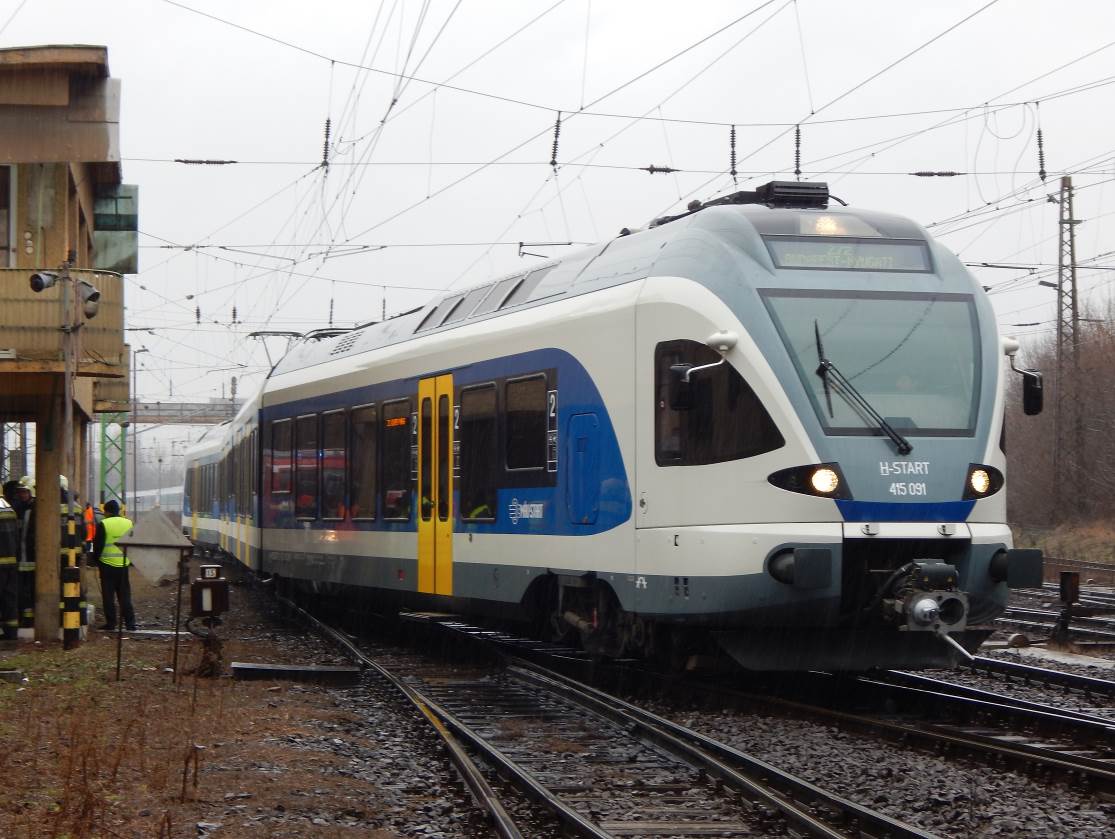 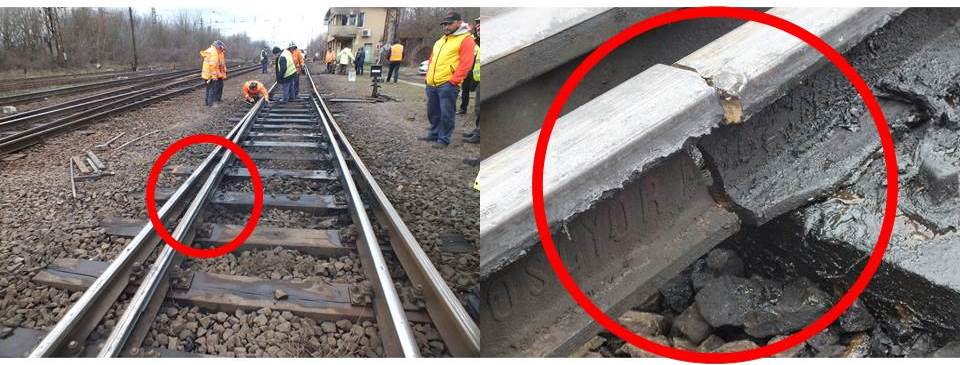 Grade:Railway accidentDate and time:4 February 2020Location:Rákosrendező (station)Occurrence type:Train derailmentMovement type:Commuter trainDescription:The passenger train no. 2067 derailed on the switch no. 11 at Rákosrendező station.Consequences:0 fatality / 0 serious injuryTotal damage HUF 37,430,000 ( < EUR 150,000)Parties:MÁV Zrt. (IM)MÁV-START Zrt. (RU)Direct cause(s):during the train’s approach, the switch tongue in the diverging direction fractured, causing the derailment of the leading bogie of the trainContributory factor(s):noneUnderlying cause(s):the cycle time for ultrasound rail testing (which can detect hairline cracks in the web and the foot of the rail) is much longer than the time needed by the processes leading to similar fractures (from the formation of detectable hairline cracks to the final fracture), therefore fractures cannot always be preventedRecommendation(s):none